ΤΕΧΝΙΚΟ ΔΕΛΤΙΟ ΥΠΟΒΟΛΗΣ ΠΡΟΤΑΣΗΣ
εκπαιδευτικου προγραμματοςΑ. ΓΕΝΙΚΑ ΧΑΡΑΚΤΗΡΙΣΤΙΚΑ ΤΟΥ ΠΡΟΓΡΑΜΜΑΤΟΣΒ. ΥΛΙΚΟΤΕΧΝΙΚΗ ΕΠΑΡΚΕΙΑΓ. ΑΝΑΛΥΤΙΚΟ ΠΕΡΙΕΧΟΜΕΝΟ ΠΡΟΓΡΑΜΜΑΤΟΣΔ. ΑΞΙΟΛΟΓΗΣΗ ΚΑΙ ΠΙΣΤΟΠΟΙΗΣΗΕ. ΕΠΙΛΟΓΗ ΕΚΠΑΙΔΕΥΟΜΕΝΩΝ ΚΑΙ ΕΚΠΑΙΔΕΥΤΩΝΣΤ. ΔΙΔΑΚΤΙΚΕΣ ΑΝΑΘΕΣΕΙΣόπου:(1) Ο κωδικός της κάθε ΔΕ του προγράμματος.(2) Το ονοματεπώνυμο και η ιδιότητα του εκπαιδευτή (ή Συνεργάτης κατόπιν πρόσκλησης).(3) Οι διδακτικές ώρες.(4) Το ποσοστό των ωρών στο σύνολο των ωρών του προγράμματος.Ζ. ΔΙΑΣΦΑΛΙΣΗ ΠΟΙΟΤΗΤΑΣ ΠΡΟΓΡΑΜΜΑΤΟΣΗ. ΣΥΝΕΡΓΕΙΕΣΘ. ΠΡΟΫΠΟΛΟΓΙΣΜΟΣΈγκριση της Συνέλευσης του Τμήματος (ή Τμημάτων σε περίπτωση Διατμηματικού Προγράμματος)ΠΑΡΑΡΤΗΜΑΒΙΟΓΡΑΦΙΚΑ ΣΤΟΙΧΕΙΑ ΕΚΠΑΙΔΕΥΤΩΝ(Αναλυτικά Βιογραφικά Σημειώματα των Εκπαιδευτών του Προγράμματος)ΤΙΤΛΟΣ ΠΡΟΓΡΑΜΜΑΤΟΣΤύπος ΠρογράμματοςΦΟΡΕΑΣ ΥΛΟΠΟΙΗΣΗΣ ΠΡΟΓΡΑΜΜΑΤΟΣΕΠΙΣΤΗΜΟΝΙΚΑ ΥΠΕΥΘΥΝΟΣ ΤΟΥ ΠΡΟΓΡΑΜΜΑΤΟΣΘΕΜΑΤΙΚΑ ΠΕΔΙΑΣΤΟΙΧΕΙΑ ΥΛΟΠΟΙΗΣΗΣ ΤΟΥ ΠΡΟΓΡΑΜΜΑΤΟΣΔιάρκεια του Προγράμματος:   από (                   ) έως (                   )Σύνολο Διδακτικών Ωρών:   (                   )Δια ζώσης: (                   )		eLearning hours: (                   )ECTS / ECVET:Προϋπολογισμός του Προγράμματος: (                   )  €1Αντικείμενο και στόχοι του Προγράμματος Δια Βίου ΕκπαίδευσηςΠεριγράψτε το αντικείμενο και τους στόχους του προτεινόμενου  Προγράμματος.Περιγράψτε το αντικείμενο και τους στόχους του προτεινόμενου  Προγράμματος.2Ομάδα-Στόχος του ΠρογράμματοςΠεριγράψτε τη ομάδα-στόχο του προτεινόμενου Προγράμματος.Περιγράψτε τη ομάδα-στόχο του προτεινόμενου Προγράμματος.3Μαθησιακά αποτελέσματα του ΠρογράμματοςΠεριγράψτε τα μαθησιακά αποτελέσματα του προτεινόμενου Προγράμματος με έμφαση στις γνώσεις, τις δεξιότητες και τις ικανότητες που προσφέρει στους εκπαιδευόμενους. Περιγράψτε τα μαθησιακά αποτελέσματα του προτεινόμενου Προγράμματος με έμφαση στις γνώσεις, τις δεξιότητες και τις ικανότητες που προσφέρει στους εκπαιδευόμενους. π.χ. Μετά την ολοκλήρωση του Προγράμματος ο εκπαιδευόμενος θα μπορεί να:προσδιορίζει … (γνώση)διακρίνει … (δεξιότητα)κατασκευάζει … (ικανότητα)π.χ. Μετά την ολοκλήρωση του Προγράμματος ο εκπαιδευόμενος θα μπορεί να:προσδιορίζει … (γνώση)διακρίνει … (δεξιότητα)κατασκευάζει … (ικανότητα)4Εκπαιδευτικές και διδακτικές μέθοδοι του ΠρογράμματοςΑναφέρετε τις εκπαιδευτικές και διδακτικές μεθόδους που θα υλοποιηθούν για την οργάνωση της διδασκαλίας και της μάθησης στο πλαίσιο του προτεινόμενου Προγράμματος.Αναφέρετε τις εκπαιδευτικές και διδακτικές μεθόδους που θα υλοποιηθούν για την οργάνωση της διδασκαλίας και της μάθησης στο πλαίσιο του προτεινόμενου Προγράμματος.5Ανταπόκριση του Προγράμματος σε σύγχρονες ανάγκες της αγοράς εργασίαςΠαρουσιάστε την αναγκαιότητα του προτεινόμενου Προγράμματος ως προς την ανταπόκρισή του σε τρέχουσες κοινωνικές/ οικονομικές προτεραιότητες και σε ανάγκες της αγοράς εργασίας.Παρουσιάστε την αναγκαιότητα του προτεινόμενου Προγράμματος ως προς την ανταπόκρισή του σε τρέχουσες κοινωνικές/ οικονομικές προτεραιότητες και σε ανάγκες της αγοράς εργασίας.6Επάρκεια υλικοτεχνικής υποδομής του Τμήματος που θα υλοποιήσει το ΠρόγραμμαΤεκμηριώστε:την επάρκεια και την καταλληλότητα της υλικοτεχνικής και εργαστηριακής υποδομής που διαθέτει το Τμήμα που θα υλοποιήσει το πρόγραμμα (ή τα Τμήματα σε περίπτωση διατμηματικού προγράμματος)  Επισημάνετε τυχόν ελλείψεις στην αναγκαία υλικοτεχνική υποδομή και τρόπους κάλυψης αυτών. Να τονιστεί ότι η χρήση της υλικοτεχνικής υποδομής δεν θα είναι εις βάρος της λειτουργίας του Τμήματος. Να επισυναφθεί στο τέλος του παρόντος δελτίου το απόσπασμα πρακτικού της Συνέλευσης σχετικά με την έγκριση υλοποίησης του προγράμματος στις υποδομές του Τμήματος.Τεκμηριώστε:την επάρκεια και την καταλληλότητα της υλικοτεχνικής και εργαστηριακής υποδομής που διαθέτει το Τμήμα που θα υλοποιήσει το πρόγραμμα (ή τα Τμήματα σε περίπτωση διατμηματικού προγράμματος)  Επισημάνετε τυχόν ελλείψεις στην αναγκαία υλικοτεχνική υποδομή και τρόπους κάλυψης αυτών. Να τονιστεί ότι η χρήση της υλικοτεχνικής υποδομής δεν θα είναι εις βάρος της λειτουργίας του Τμήματος. Να επισυναφθεί στο τέλος του παρόντος δελτίου το απόσπασμα πρακτικού της Συνέλευσης σχετικά με την έγκριση υλοποίησης του προγράμματος στις υποδομές του Τμήματος.7Διδακτικές ενότητες (ΔΕ) του ΠρογράμματοςΑναφέρετε τις Διδακτικές Ενότητες  του Προγράμματος.Αναφέρετε τις Διδακτικές Ενότητες  του Προγράμματος.8Αναλυτικό Περιεχόμενο ΔΕ του Προγράμματος Αναλυτική παρουσίαση κάθε ΔΕ του Προγράμματος. Για κάθε ΔΕ παρουσιάζεται α) τίτλος β) μαθησιακά αποτελέσματα, γ) αναλυτικό περιεχόμενο, δ) εκπαιδευτικές μέθοδοι/δραστηριότητες, ε) σύνολο ωρών και φόρτου εργασίας, στ) τρόπος αξιολόγησης/πιστοποίησης γνώσεων εκπαιδευομένων.Αναλυτική παρουσίαση κάθε ΔΕ του Προγράμματος. Για κάθε ΔΕ παρουσιάζεται α) τίτλος β) μαθησιακά αποτελέσματα, γ) αναλυτικό περιεχόμενο, δ) εκπαιδευτικές μέθοδοι/δραστηριότητες, ε) σύνολο ωρών και φόρτου εργασίας, στ) τρόπος αξιολόγησης/πιστοποίησης γνώσεων εκπαιδευομένων.(*) Διαλέξεις, Σεμινάρια, Εργαστηριακή Άσκηση, Άσκηση Πεδίου, Μελέτη & ανάλυση βιβλιογραφίας, Φροντιστήριο, Πρακτική (Τοποθέτηση), Κλινική Άσκηση, Καλλιτεχνικό Εργαστήριο, Διαδραστική διδασκαλία, Εκπαιδευτικές επισκέψεις, Εκπόνηση μελέτης (project), Συγγραφή εργασίας / εργασιών, Καλλιτεχνική δημιουργία, κ.λπ.(*) Διαλέξεις, Σεμινάρια, Εργαστηριακή Άσκηση, Άσκηση Πεδίου, Μελέτη & ανάλυση βιβλιογραφίας, Φροντιστήριο, Πρακτική (Τοποθέτηση), Κλινική Άσκηση, Καλλιτεχνικό Εργαστήριο, Διαδραστική διδασκαλία, Εκπαιδευτικές επισκέψεις, Εκπόνηση μελέτης (project), Συγγραφή εργασίας / εργασιών, Καλλιτεχνική δημιουργία, κ.λπ.9Εποπτικό Σχέδιο του ΠρογράμματοςΚαταρτίστε το εποπτικό σχέδιο του Προγράμματος.Καταρτίστε το εποπτικό σχέδιο του Προγράμματος.Χρησιμοποιήστε το αρχείο ΚΕΔΙΒΙΜ-ΠΑΔΑ-Εκπαιδευτικό Σχέδιο Προγράμματος.xlsx και επικολλήστε εδώ τους σχετικούς πίνακεςΓια κάθε εβδομάδα του Προγράμματος, συμπληρώστε τον πίνακα που παρουσιάζει συνοπτικά:τη διδακτική υποενότητα, ανά ημέρατο είδος δραστηριότητας/εκπαιδευτικής μεθόδου (με χρήση χρωματικής κωδικοποίησης η οποία ορίζεται σύμφωνα με τις ανάγκες της κάθε πρότασης), ανά ώρα διδασκαλίαςτο χώρο (φυσικό ή ηλεκτρονικό) στον οποίο διεξάγεται η εκπαιδευτική δραστηριότητα, ανά ώρατον ημερήσιο φόρτο εργασίας (ο φόρτος εργασίας προκύπτει με βάση το είδος της εκπαιδευτικής δραστηριότητας και συνίσταται στο χρόνο που υπολογίζεται ότι χρειάζεται τυπικά να αφιερώσει ο εκπαιδευόμενος για να ολοκληρώσει κάθε δραστηριότητα)Παράδειγμα συμπληρωμένου εβδομαδιαίου πίνακα δίνεται στη συνέχεια:   Στον παρακάτω πίνακα αναφέρονται οι χρησιμοποιούμενες εκπαιδευτικές δραστηριότητες/μέθοδοι και ορίζεται ο φόρτος εργασίας ανά δραστηριότητα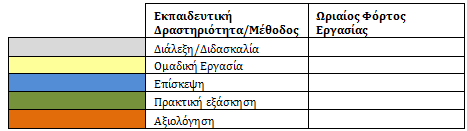 Χρησιμοποιήστε το αρχείο ΚΕΔΙΒΙΜ-ΠΑΔΑ-Εκπαιδευτικό Σχέδιο Προγράμματος.xlsx και επικολλήστε εδώ τους σχετικούς πίνακεςΓια κάθε εβδομάδα του Προγράμματος, συμπληρώστε τον πίνακα που παρουσιάζει συνοπτικά:τη διδακτική υποενότητα, ανά ημέρατο είδος δραστηριότητας/εκπαιδευτικής μεθόδου (με χρήση χρωματικής κωδικοποίησης η οποία ορίζεται σύμφωνα με τις ανάγκες της κάθε πρότασης), ανά ώρα διδασκαλίαςτο χώρο (φυσικό ή ηλεκτρονικό) στον οποίο διεξάγεται η εκπαιδευτική δραστηριότητα, ανά ώρατον ημερήσιο φόρτο εργασίας (ο φόρτος εργασίας προκύπτει με βάση το είδος της εκπαιδευτικής δραστηριότητας και συνίσταται στο χρόνο που υπολογίζεται ότι χρειάζεται τυπικά να αφιερώσει ο εκπαιδευόμενος για να ολοκληρώσει κάθε δραστηριότητα)Παράδειγμα συμπληρωμένου εβδομαδιαίου πίνακα δίνεται στη συνέχεια:   Στον παρακάτω πίνακα αναφέρονται οι χρησιμοποιούμενες εκπαιδευτικές δραστηριότητες/μέθοδοι και ορίζεται ο φόρτος εργασίας ανά δραστηριότητα10Αξιολόγηση ΕκπαιδευόμενωνΠεριγράψτε τη διαδικασία τελικής αξιολόγησης - πιστοποίησης των γνώσεων/δεξιοτήτων που θα αποκτήσουν οι εκπαιδευόμενοι. Καθορίστε τη διαδικασία λήψης απουσιών των  εκπαιδευόμενων και το όριο των επιτρεπόμενων ωρών απουσίας.Περιγράψτε τη διαδικασία τελικής αξιολόγησης - πιστοποίησης των γνώσεων/δεξιοτήτων που θα αποκτήσουν οι εκπαιδευόμενοι. Καθορίστε τη διαδικασία λήψης απουσιών των  εκπαιδευόμενων και το όριο των επιτρεπόμενων ωρών απουσίας.11Πιστοποίηση ΕκπαιδευόμενωνΠεριγράψτε το σχήμα των πιστωτικών μονάδων που χορηγεί το Πρόγραμμα (σε αντιστοιχία με το φόρτο εργασίας των διδακτικών ενοτήτων).Παρουσιάστε  το πιστοποιητικό στο οποίο καταλήγει το Πρόγραμμα.Προσδιορίστε τυχόν πρόσθετο πιστοποιητικό που χορηγεί το Πρόγραμμα.Περιγράψτε το σχήμα των πιστωτικών μονάδων που χορηγεί το Πρόγραμμα (σε αντιστοιχία με το φόρτο εργασίας των διδακτικών ενοτήτων).Παρουσιάστε  το πιστοποιητικό στο οποίο καταλήγει το Πρόγραμμα.Προσδιορίστε τυχόν πρόσθετο πιστοποιητικό που χορηγεί το Πρόγραμμα.Τα προγράμματα δια βίου μάθησης και κατάρτισης που αντιστοιχούν στα επίπεδα EQF-5 έως EQF-8 απονέμουν στους εκπαιδευόμενους που τα έχουν ολοκληρώσει με επιτυχία, Πιστωτικές Μονάδες ECTS (European Credit Transfer System) με βάση την υπουργική απόφαση Φ5/89656/Β3/2007 (ΦΕΚ1466/Β/2007)Προγράμματα επαγγελματικής εκπαίδευσης και κατάρτισης που αντιστοιχούν στα επίπεδα EQF-1 έως EQF-4 δύνανται να απονέμουν στους καταρτιζόμενους που τα έχουν ολοκληρώσει με επιτυχία, Πιστωτικές Μονάδες ECVET (European Credit system for Vocational Education and Training) https://ec.europa.eu/education/policy/vocational-policy/ecvet_enΤα προγράμματα δια βίου μάθησης και κατάρτισης που αντιστοιχούν στα επίπεδα EQF-5 έως EQF-8 απονέμουν στους εκπαιδευόμενους που τα έχουν ολοκληρώσει με επιτυχία, Πιστωτικές Μονάδες ECTS (European Credit Transfer System) με βάση την υπουργική απόφαση Φ5/89656/Β3/2007 (ΦΕΚ1466/Β/2007)Προγράμματα επαγγελματικής εκπαίδευσης και κατάρτισης που αντιστοιχούν στα επίπεδα EQF-1 έως EQF-4 δύνανται να απονέμουν στους καταρτιζόμενους που τα έχουν ολοκληρώσει με επιτυχία, Πιστωτικές Μονάδες ECVET (European Credit system for Vocational Education and Training) https://ec.europa.eu/education/policy/vocational-policy/ecvet_en12Προϋποθέσεις και μεθοδολογία επιλογής ΕκπαιδευόμενωνΠεριγράψτε τις προϋποθέσεις που πρέπει να έχουν οι εκπαιδευόμενοι προκειμένου να συμμετάσχουν στο Πρόγραμμα. Περιγράψτε την μεθοδολογία επιλογής των εκπαιδευόμενων. Καθορίστε τον αριθμό των εκπαιδευόμενων.Περιγράψτε τις προϋποθέσεις που πρέπει να έχουν οι εκπαιδευόμενοι προκειμένου να συμμετάσχουν στο Πρόγραμμα. Περιγράψτε την μεθοδολογία επιλογής των εκπαιδευόμενων. Καθορίστε τον αριθμό των εκπαιδευόμενων.13Στοιχεία βασικών ΕκπαιδευτώνΑναφέρετε: α) ονόματα και ιδιότητες των βασικών εκπαιδευτών β) σύντομη περιγραφή βιογραφικών στοιχείων του καθενός (έως 10 γραμμές)Αναφέρετε: α) ονόματα και ιδιότητες των βασικών εκπαιδευτών β) σύντομη περιγραφή βιογραφικών στοιχείων του καθενός (έως 10 γραμμές)Βασικοί επαιδευτές θεωρούνται όσοι έχου ενταχθεί στο Μητρώο Εκπαιδευτών του ΠΑΔΑ. Για την υλοποίηση των προγραμμάτων διά βίου μάθησης ο κάθε Επιστημονικός Υπεύθυνος προχωρά σε πρόσκληση προς τους ενταγμένους εκπαιδευτές στο Μητρώο. Σε ειδικές περιπτώσεις όπου οι ενταγμένοι στο Μητρώο Εκπαιδευτές δεν ικανοποιούν τις ανάγκες ενός προγράμματος ο Επιστημονικός Υπεύθυνος προχωρά σε δημόσια πρόσκληση εκδήλωσης ενδιαφέροντος.Βασικοί επαιδευτές θεωρούνται όσοι έχου ενταχθεί στο Μητρώο Εκπαιδευτών του ΠΑΔΑ. Για την υλοποίηση των προγραμμάτων διά βίου μάθησης ο κάθε Επιστημονικός Υπεύθυνος προχωρά σε πρόσκληση προς τους ενταγμένους εκπαιδευτές στο Μητρώο. Σε ειδικές περιπτώσεις όπου οι ενταγμένοι στο Μητρώο Εκπαιδευτές δεν ικανοποιούν τις ανάγκες ενός προγράμματος ο Επιστημονικός Υπεύθυνος προχωρά σε δημόσια πρόσκληση εκδήλωσης ενδιαφέροντος.14Κριτήρια επιλογής συνεργαζόμενων ΕκπαιδευτώνΤεκμηριώστε τα κριτήρια (γνώσεις, εξειδικεύσεις, συναφή εμπειρία κλπ.) που πρέπει να πληρούν τυχόν απαιτούμενοι  συνεργαζόμενοι εκπαιδευτές, για τους οποίους θα εκδοθεί πρόσκληση εκδήλωσης ενδιαφέροντος. Παρουσιάστε α) τον τρόπο επιλογής και β) τα κριτήρια επιλογής των εκπαιδευτών.Τεκμηριώστε τα κριτήρια (γνώσεις, εξειδικεύσεις, συναφή εμπειρία κλπ.) που πρέπει να πληρούν τυχόν απαιτούμενοι  συνεργαζόμενοι εκπαιδευτές, για τους οποίους θα εκδοθεί πρόσκληση εκδήλωσης ενδιαφέροντος. Παρουσιάστε α) τον τρόπο επιλογής και β) τα κριτήρια επιλογής των εκπαιδευτών.15Ανάθεση Διδακτικών Ενοτήτων σε ΕκπαιδευτέςΑνάθεση Διδακτικών Ενοτήτων σε ΕκπαιδευτέςΑνάθεση Διδακτικών Ενοτήτων σε ΕκπαιδευτέςΑνάθεση Διδακτικών Ενοτήτων σε ΕκπαιδευτέςΔΙΔΑΚΤΙΚΗ ΕΝΟΤΗΤΑ(1)ΔΙΔΑΚΤΙΚΗ ΕΝΟΤΗΤΑ(1)ονοματεπωνυμο / ιδιοτητα Εκπαιδευτή(2)Αριθμός
Ωρών(3)%(4)16Μεθοδολογία παρακολούθησης, αξιολόγησης και διασφάλισης της ποιότητας του Προγράμματος - Εργαλεία αξιολόγησης που θα χρησιμοποιηθούνΠεριγράψτε τη μεθοδολογία παρακολούθησης και αξιολόγησης του προγράμματος.Περιγράψτε τις διαδικασίες αξιολόγησης του προγράμματος από τους εκπαιδευόμενους – εκπαιδευτές – ακαδημαϊκό υπεύθυνο του προγράμματοςΠεριγράψτε τους δείκτες, τα σημεία ελέγχου ποιότητας του προγράμματος και τους τρόπους μέτρησης αυτών.Περιγράψτε τη μεθοδολογία παρακολούθησης και αξιολόγησης του προγράμματος.Περιγράψτε τις διαδικασίες αξιολόγησης του προγράμματος από τους εκπαιδευόμενους – εκπαιδευτές – ακαδημαϊκό υπεύθυνο του προγράμματοςΠεριγράψτε τους δείκτες, τα σημεία ελέγχου ποιότητας του προγράμματος και τους τρόπους μέτρησης αυτών.17Συνεργασία με άλλα ιδρύματα, ερευνητικά κέντρα, οργανισμούς, επιχειρήσεις κατά την υλοποίηση του ΠρογράμματοςΣε περίπτωση συνεργασίας για σκοπούς του προγράμματος (ή άλλους λόγους) με φορείς εκτός Ιδρύματος  θα πρέπει να επισυνάπτεται συμφωνητικό αποδοχής συνεργασίας.Αιτιολογείστε την αναγκαιότητα συνεργασίας με άλλους φορείς. Αναφέρετε τους λόγους επιλογής συγκεκριμένων φορέων και το ρόλο τους στην υλοποίηση του Προγράμματος. Σε περίπτωση συνεργασίας για σκοπούς του προγράμματος (ή άλλους λόγους) με φορείς εκτός Ιδρύματος  θα πρέπει να επισυνάπτεται συμφωνητικό αποδοχής συνεργασίας.Αιτιολογείστε την αναγκαιότητα συνεργασίας με άλλους φορείς. Αναφέρετε τους λόγους επιλογής συγκεκριμένων φορέων και το ρόλο τους στην υλοποίηση του Προγράμματος. 18Αναλυτικός Προϋπολογισμός Προτεινόμενου ΠρογράμματοςΣυμπληρώστε τα στοιχεία στο αρχείο ΚΕΔΙΒΙΜ-ΠΑΔΑ-Προϋπολογισμός.xlsx και επικολλήστε εδώ το σχετικό πίνακαΣυμπληρώστε τα στοιχεία στο αρχείο ΚΕΔΙΒΙΜ-ΠΑΔΑ-Προϋπολογισμός.xlsx και επικολλήστε εδώ το σχετικό πίνακα19ΑΝΑΛΥΣΗ ΔΑΠΑΝΩΝ ΑΝΑ ΚΑΤΗΓΟΡΙΑΑ. ΔΑΠΑΝΕΣ ΕΚΠΑΙΔΕΥΤΩΝΑ. ΔΑΠΑΝΕΣ ΕΚΠΑΙΔΕΥΤΩΝΑιτιολογείστε το σκοπό των δαπανών μετακινήσεων: Αιτιολογείστε το σκοπό των δαπανών μετακινήσεων: Β. ΔΑΠΑΝΕΣ ΕΚΠΑΙΔΕΥΟΜΕΝΩΝΒ. ΔΑΠΑΝΕΣ ΕΚΠΑΙΔΕΥΟΜΕΝΩΝΑιτιολογείστε το σκοπό των δαπανών εκπαιδευόμενων (π.χ. αναγκαιότητα παροχής εκπαιδευτικού επιδόματος κλπ.): Αιτιολογείστε το σκοπό των δαπανών εκπαιδευόμενων (π.χ. αναγκαιότητα παροχής εκπαιδευτικού επιδόματος κλπ.): Γ. ΔΑΠΑΝΕΣ ΔΗΜΟΣΙΟΤΗΤΑΣΑιτιολογείστε το σκοπό των δαπανών δημοσιότητας (π.χ. δημοσιεύσεις στον τύπο, δημιουργία ενημερωτικού υλικού,  διενέργεια εκδηλώσεων/ημερίδων κλπ.): Δ. ΛΟΙΠΕΣ ΔΑΠΑΝΕΣ Συμπληρώστε τα στοιχεία στο αρχείο ΚΕΔΙΒΙΜ-ΠΑΔΑ-Προϋπολογισμός.xlsx και επικολλήστε εδώ το σχετικό πίνακαΑιτιολογείστε το σκοπό κάθε δαπάνης. Τεκμηριώστε τον τρόπο επιλογής και τις υποχρεώσεις του διοικητικού-βοηθητικού προσωπικού κατά τη διάρκεια του προγράμματος: Ονοματεπώνυμο /  ΙδιότηταΥπογραφή